INFORMATII DESPRE AGENTIA DE TURISM : SMILE TOUR SRLDENUMIREA FIRMEI:   FE SMILE TOUR SRLLICEUL TEHNOLOGIC ”ALEXANDRU MACEDONSKI” MELINEȘTIOBIECTUL DE ACTIVITATE : AGENȚIE DE TURISMDESCRIERE: Misiunea Agetiei de turism SMILE TOUR SRL este aceea de a aseza un zambet pe chipul fiecarui client,  deoarece ne straduim sa intelegem si sa anticipam nevoile si dorintele turistilor nostri, precum si pe cele ale angajatilor si partenerilor  pentru a le satisface in cel mai bun mod posibil.  Astfel , viața va fi mai frumoasă ! Agentia noastra ofera solutii complete cerintelor clientilor sai: planificarea calatoriilor, efectuarea rezervarilor la prețurile cele mai convenabile . Sistemele de rezervari folosite permit oferirea unor servicii rapide, eficiente si de incredere.NUMELE SI PRENUMELE ELEVILOR PARTICIPANȚI:NIȚU MARIAN IONUȚ - MANAGERMIHAI GEORGIANA – ASISTENT MANAGERDRONDOIE NICOLAE – CONTABILALIMANITU MARIA LUIZA – AGENT DE MARKETINGMATEI KASANDRA IZABELLA – AGENT DE TICKETINGTRANĂ NICUȘOR COSMIN – AGENT DE TURISM TÎLCIU MARIUS CONSTANTIN – AGENT DE TURISMANDREI SPIRIDON SORIN – AGENT DE TURISMBĂLȘA CONSTANTIN ADELIN – AGENT DE TURISMMITROI LAURENȚIU ROBERT – AGENT DE TURISMBARBĂLATĂ  IONUȚ MARIUS – AGENT DE TURISM COVEI MARIUS GEORGIAN – AGENT DE TURISMNUMELE RESPONSABILILOR FIRMEI :IONESCU VALERIAMICU CRISTINELPOZA DE GRUP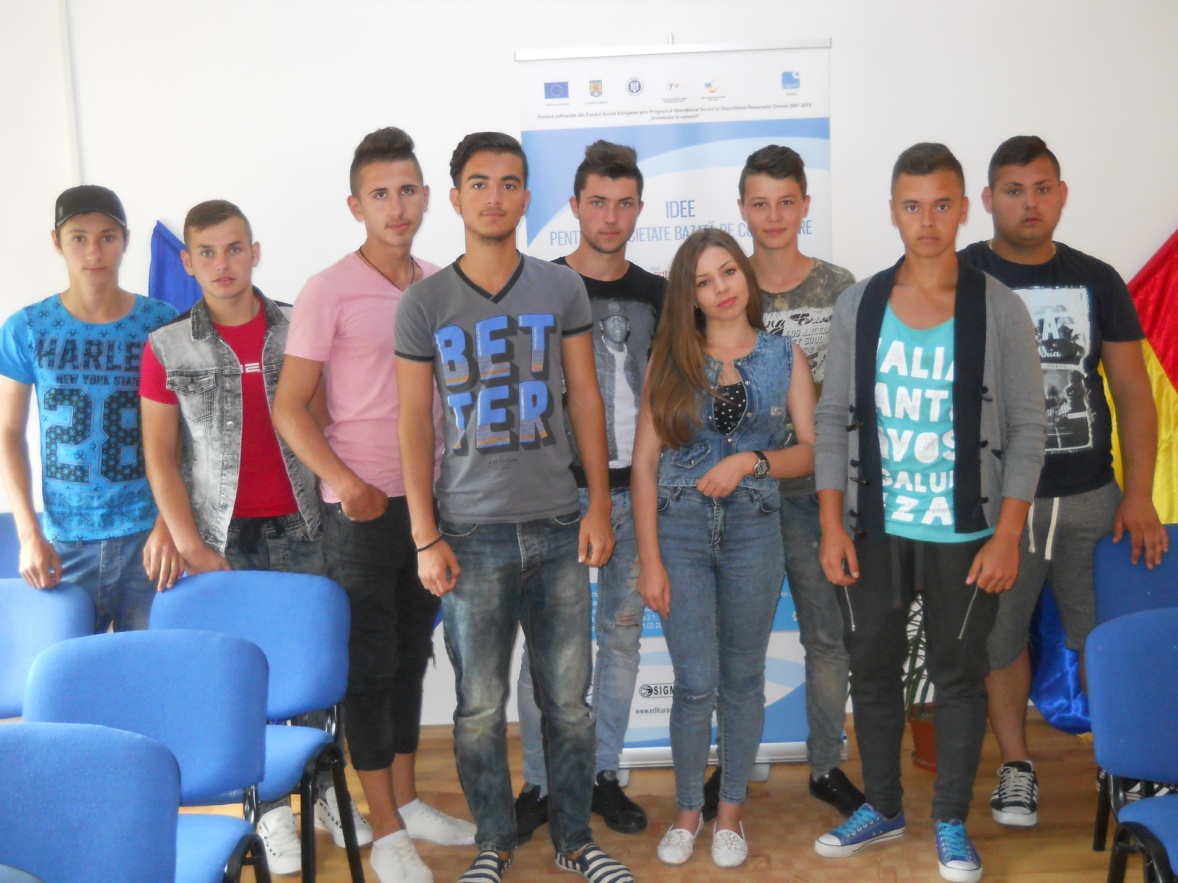 CONTACT: COMUNA MELINESTI, NR. 208, TEL/FAX: 0251440004, e-mail : smiletour45@yahoo.ro, website: www.smiletoursrl/weebly.com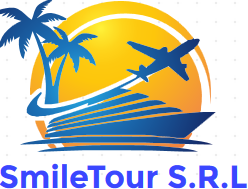 COMUNA MELINESTI, NR. 208,  JUDETUL DOLJ,TEL/FAX 0251440004e-mail: smiletour45@yahoo.ro,website: www.smiletoursrl/weebly.comS M I L E !                   TRAVELS             HOLIDAYS              SUN              DREAMS